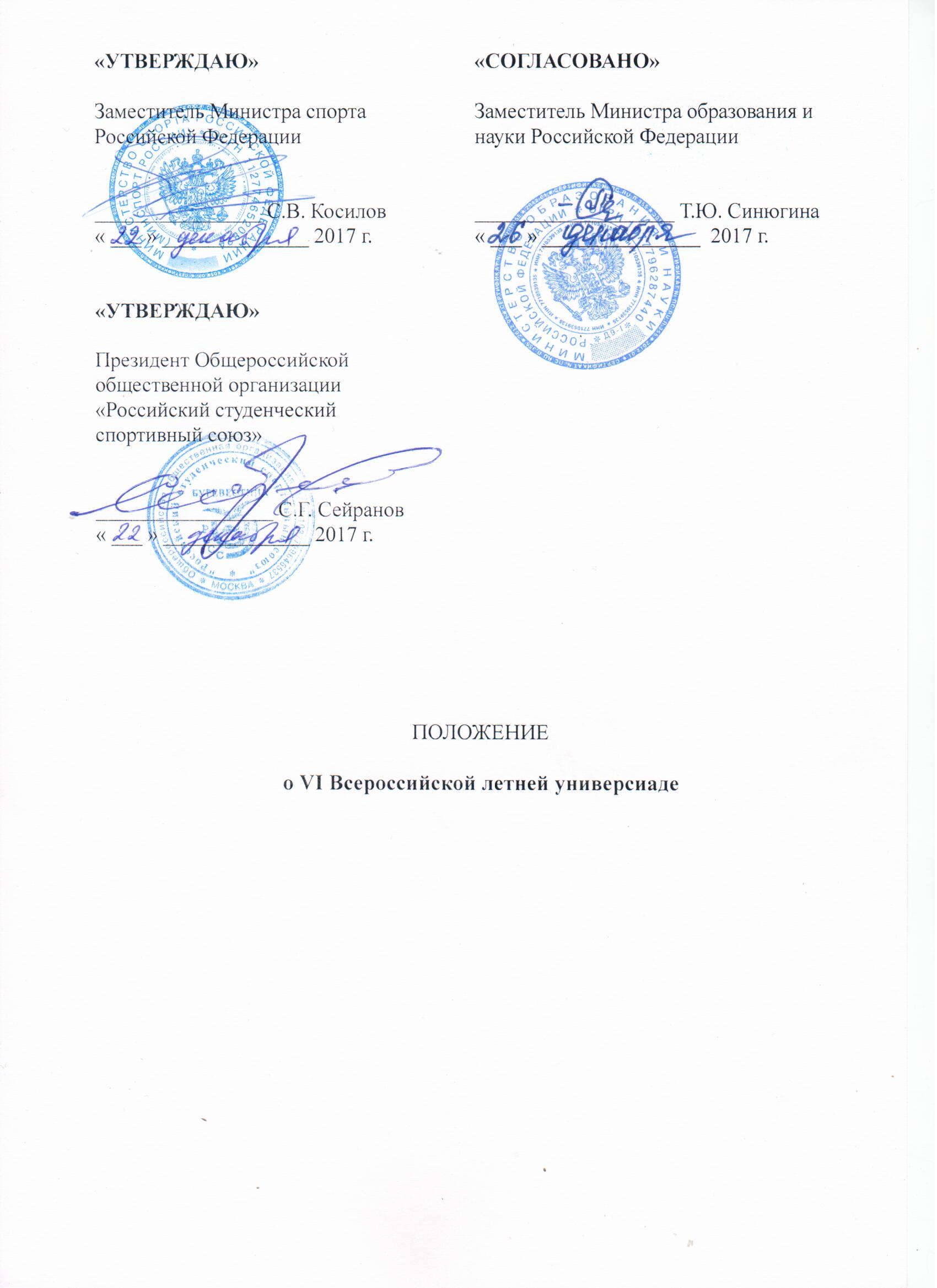 ОБЩЕЕ ПОЛОЖЕНИЕVI Всероссийская летняя универсиада 2018 года (далее - Универсиада) проводится в соответствии с распоряжением Правительства Российской Федерации от 26 сентября 2013 года № 1722-р «О проведении Всероссийской спартакиады между субъектами Российской Федерации по летним и зимним видам спорта среди различных групп и категорий населения».Универсиада является комплексным спортивным мероприятием и проводится в целях развития и популяризации летних видов спорта в Российской Федерации, а также повышения уровня физической подготовленности и мастерства спортивного резерва России.Основными задачами Универсиады являются:пропаганда здорового образа жизни, формирование позитивных жизненных установок, гражданское и патриотическое воспитание студенческой молодежи;повышение уровня физкультурно-спортивной работы в образовательных организациях высшего образования;профилактика преступности, наркомании и алкоголизма в молодежной среде;выявление сильнейших спортсменов и их подготовка для участия в международных соревнованиях, студенческих чемпионатах Европы, мира и всемирных универсиадах.МЕСТА И СРОКИ ПРОВЕДЕНИЯ УНИВЕРСИАДЫУниверсиада проводится в два этапа.1-й этап: декабрь 2017 года – май 2018 года – спортивные соревнования среди команд образовательных организаций высшего образования в субъектах Российской Федерации.Положение и программа спортивных соревнований 1-го этапа определяются органом исполнительной власти субъекта Российской Федерации в области физической культуры и спорта, региональным советом ректоров и региональным отделением Российского студенческого спортивного союза, с учетом видов спорта, включенных в программу Универсиады.  2-й этап – июнь – июль 2018 года – финальные спортивные соревнования Универсиады.Сроки и места проведения соревнований указаны в Приложении № 1.Основанием для командирования сборных команд образовательных организаций высшего образования, представляющих субъекты Российской Федерации на финальные спортивные соревнования Универсиады, является вызов Федерального государственного бюджетного учреждения «Федеральный центр подготовки спортивного резерва» (далее – ФГБУ ФЦПСР), направленный в адрес органа исполнительной власти субъекта Российской Федерации в области физической культуры и спорта.ОРГАНИЗАТОРЫ УНИВЕРСИАДЫОбщее руководство организацией Универсиады осуществляют Министерство спорта Российской Федерации (далее – Минспорт России), ФГБУ ФЦПСР, Общероссийская общественная организация «Российский студенчески спортивный союз» (далее – РССС), общероссийские спортивные федерации, региональные отделения РССС при поддержке Министерства образования и науки Российской Федерации (далее - Минобрнауки России). Непосредственное проведение 1-го этапа Универсиады возлагается на органы исполнительной власти субъектов Российской Федерации в области физической культуры и спорта при поддержке органов исполнительной власти субъектов Российской Федерации, осуществляющих управление в области образования, судейские коллегии по видам спорта, региональные отделения РССС и региональные федерации по видам спорта. Для подготовки и проведения 1-го этапа Универсиады в местах проведения соревнований создаются организационные комитеты, в состав которых входят представители всех задействованных в проведении структур.Непосредственное проведение 2-го этапа Универсиады возлагается на органы исполнительной власти субъектов Российской Федерации в области физической культуры и спорта при поддержке органов исполнительной власти субъектов Российской Федерации, осуществляющих управление в области образования, на территории которых проводятся соревнования, главную судейскую коллегию Универсиады (далее – ГСК Универсиады) и судейские коллегии по видам спорта. Главные судьи и главные секретари судейских коллегий по видам спорта 2-го этапа Универсиады утверждаются Минспортом России на основании рекомендаций общероссийских федераций по видам спорта по согласованию с РССС.Главный судья, заместители главного судьи и главный секретарь ГСК Универсиады утверждаются Минспортом России по согласованию с РССС.Составы судейских коллегий по видам спорта, утверждаются ФГБУ ФЦПСР на основании рекомендаций общероссийских спортивных федераций, РССС и в соответствии с квалификационными требованиями к спортивным судьям, утвержденными приказами Минспорта России.Судьи, входящие в состав ГСК и главного секретариата Универсиады, утверждаются ФГБУ ФЦПСР по согласованию с РССС. В случае необходимости, замена в составе главных судейских коллегий по видам спорта осуществляется ФГБУ ФЦПСР по представлению общероссийской спортивной федерации по виду спорта, РССС или ГСК Универсиады.ТРЕБОВАНИЯ К УЧАСТНИКАМ И УСЛОВИЯ ИХ ДОПУСКАНа всех этапах в соревнованиях принимают участие сборные команды образовательных организаций высшего образования.К соревнованиям Универсиады допускаются студенты очной формы, обучающиеся по программам высшего профессионального образования, аспиранты очной формы обучения, а также выпускники образовательных организаций высшего образования, получившие диплом об образовании государственного образца очной формы обучения в 2017-2018 гг, независимо от их гражданства. Возраст участников не должен превышать 25 лет (1993 г.р. и моложе).Студенты образовательных учреждений, входящих в состав образовательных организаций высшего образования, обучающиеся по программам среднего специального образования, к соревнованиям Универсиады не допускаются. Спортсмены-участники Универсиады должны быть зачислены в данную образовательную организацию высшего образования не позднее 01 сентября 2017 года.Спортивная квалификация участников – не ниже III спортивного разряда, если иное не указано в Разделе V.Допуск спортсменов по состоянию здоровья должен быть оформлен исключительно в медицинских учреждениях, осуществляющих лицензированную деятельность по лечебной физкультуре и спортивной медицине в соответствии с приказом Министерства здравоохранения и социального развития Российской Федерации от 01 марта 2016 г. № 134н.На всех этапах Универсиады участник имеет право выступать только за команду одной образовательной организации высшего образования.Студенты филиалов образовательных организаций высшего образования должны выступать за субъект Российской Федерации по месту расположения данного филиала.Участие в соревнованиях студента, обучающегося в филиале, за основную образовательную организацию высшего образования допускается в виде исключения, при условии выступления за основную образовательную организацию высшего образования на всех этапах Универсиады. Это должно подтверждаться официальными протоколами соревнований (оригиналами или копиями, заверенными органом исполнительной власти субъекта Российской Федерации в области физической культуры и спорта).К соревнованиям 2-го этапа Универсиады допускаются сборные команды образовательных организаций высшего образования по квоте, определенной совместным решением РССС, соответствующей общероссийской спортивной федерации и студенческой спортивной лиги по данному виду спорта с учетом результатов спортивных соревнований среди студентов 2016-2018гг. и предварительных заявок образовательных организаций высшего образования, если иное не указано в Разделе V.Дополнительно на соревнования 2-го этапа допускается команда образовательной организации высшего образования по виду спорта, по которому в данном субъекте Российской Федерации проводится финал Универсиады.Участники команд, допущенных к участию в финальных соревнованиях Универсиады, должны иметь единую парадную форму с символиками своей образовательной организации высшего образования и субъекта Российской Федерации.На соревнованиях Универсиады создается комиссия по допуску участников, которую возглавляет ответственный представитель органа исполнительной власти субъекта Российской Федерации в области физической культуры и спорта по месту проведения соревнований.В комиссию в обязательном порядке включаются технический делегат соответствующей общероссийской спортивной федерации и по одному представителю главной судейской коллегии по виду спорта (главный секретарь, заместитель главного судьи или заместитель главного секретаря).Комиссия по допуску участников проверяет следующие сведения о каждом участнике Универсиады: – дату рождения и место жительства – по паспорту и по документу о регистрации на территории РФ (для иностранных граждан);– принадлежность спортсмена к образовательной организации высшего образования по зачетной книжке, оформленной в установленном порядке для студентов или заверенной в установленном порядке копии диплома об окончании данной образовательной организации высшего образования для выпускников; – спортивную подготовку – по документу, подтверждающему спортивную квалификацию; – медицинский допуск – по именной заявке, заверенной врачом;– наличие оригинала полиса обязательного медицинского страхования;– согласие на обработку персональных данных – по заявлению каждого члена спортивной команды (включая всех сопровождающих лиц), в соответствии с Приложение № 8.По результатам проверки документов комиссия по допуску участников оформляет решение согласно Приложению № 3, утверждаемое главным судьей по виду спорта. На основании решения комиссии участник (спортсмен, руководитель команды, тренер и другой обслуживающий персонал) считается официально допущенным до соревнований Универсиады.Протест на решение комиссии по допуску участников подается руководителем команды в комиссию по допуску в день приезда и должен быть рассмотрен в этот же день.В случае отклонения протеста, официальный руководитель команды может подать апелляцию в ГСК или главный секретариат Универсиады. Апелляция подается в письменном виде в этот же день лично или по электронной почте.До решения ГСК Универсиады участник (команда), на которого подан протест, считается допущенным условно.Решение ГСК Универсиады является окончательным. Протесты на нарушения настоящего Положения, выявленные в ходе соревнований, рассматриваются судейской коллегией по виду спорта, а при необходимости – ГСК Универсиады.В случае удовлетворения протеста, участник, нарушивший Положение о соревнованиях Универсиады, дисквалифицируется, его результаты аннулируются. ПРОГРАММА ПРОВЕДЕНИЯ УНИВЕРСИАДЫВ программу Универсиады включены следующие виды спорта:1.  Бадминтон2.  Бокс3.  Волейбол4.  Гандбол5.  Лёгкая атлетика6.  Настольный теннис7.  Плавание8.  Регби-79.  Самбо10. Тхэквондо-ВТФ11. Фехтование12. Шахматы Соревнования на всех этапах Универсиады проводятся по действующим Правилам видов спорта, включенных в программу Универсиады, утвержденным Минспортом России. Соревнования по волейболу проводятся по отдельному Положению и календарному плану Студенческой волейбольной ассоциации (далее - СВА).БАДМИНТОН (0240002611Я)Соревнования командные - 00240042811Я.Состав команды на 2-ом этапе – до 7 человек, в том числе до 6 спортсменов (не менее 2 мужчин и не менее 2 женщин) и 1 тренер-руководитель команды.Общее количество участников на 2-м этапе до 24 команд, до 168 человек, в том числе спортсмены, тренеры и другие специалисты.Встреча команд состоит из 5 матчей, по одному в каждом разряде. Порядок проведения матчей по разрядам (одиночный разряд (мужчины), одиночный разряд (женщины), парный разряд (мужчины), парный разряд (женщины), смешанный парный разряд) определяется главным судьей соревнований по бадминтону на основании технических заявок команд в соответствии с Правилами проведения соревнований по бадминтону. Один игрок может сыграть не более двух матчей в одной встрече.Команды разбиваются на 4 группы и играют в группах по круговой системе в 1 круг. Затем победители групп играют за 1-4 места по круговой системе в 1 круг. Аналогично разыгрываются и остальные места.Распределение мест в группах производится по числу побед. При равенстве побед места распределяются в соответствии с п.12 Правил проведения соревнований по бадминтону: победы во встречах между собой, лучшая разность выигранных и проигранных матчей, затем геймов и очков во всех встречах.Программа соревнований:1 день	день приезда, комиссия по допуску участников, совещание судей и тренеров;2-4 дни	командные соревнования		00240042811Я5 день	день отъезда.БОКС (0250001611Я)Общее количество участников на 2-м этапе до 250 человек, в том числе спортсмены, тренеры и другие специалисты.Соревнования на всех этапах Универсиады личные.Состав команды на 2-ом этапе – до 12 человек, в том числе до 10 спортсменов, до 2 тренеров (один из них руководитель команды).Сдваивание участников в весовых категориях не разрешается.Соревнования проводятся в следующих весовых категориях: 	- мужчины весовые категории:	до 49 кг 		0250081611Адо 52 кг		0250111611Фдо 56 кг		0250131611Адо 60 кг		0250161611Ядо 64 кг		0250191611Ядо 69 кг		0250231611Ядо 75 кг		0250261611Ядо 80 кг		0250291811Ндо 91 кг		0250331611Асвыше 91 кг	0250341611АКомандное место образовательной организации высшего образования на 2-ом этапе определяется по сумме очков, набранных каждым участником команды.Очки начисляются следующим образом:за каждую победу до полуфинала спортсмен получает 1 очко;за третье место – 3,5 очка;за второе место – 5 очков;за первое место – 7 очков.При равенстве набранных очков более высокое место занимает команда, имеющая больше золотых медалей, при равенстве этого показателя – серебряных, затем – бронзовых.Программа  соревнований:1 день	день приезда, комиссия по допуску участников, совещаниесудей и тренеров;2 день	предварительные бои во всех весовых категориях;3 день	полуфиналы в весовых категориях: до 49 кг		0250081611Адо 52 кг		0250111611Фдо 56 кг		0250131611Адо 60 кг		0250161611Ядо 64 кг		0250191611Я4 день	полуфиналы в весовых категориях:до 69 кг		0250231611Ядо 75 кг		0250261611Ядо 80 кг		0250291811Ндо 91 кг		0250331611Асвыше 91 кг	0250341611А5 день	день отдыха;6 день	финальные бои во всех весовых категориях;7 день	день отъезда.ВОЛЕЙБОЛ (0120002611Я)Отборочные соревнования по волейболу проводятся в соответствии с Положением и календарным планом Чемпионата СВА.В финальных соревнованиях принимают участие мужские и женские команды образовательных организаций высшего образования – победители и призеры Чемпионата СВА от зон в соответствии с квотой, определенной совместным решением РССС и Студенческой волейбольной ассоциации (всего 15 команд).Дополнительно к финалу допускается мужская и женская команды образовательных организаций высшего образования – победители студенческого первенства субъекта Российской Федерации, на территории которого будут проведены соревнования Универсиады.   Состав одной команды – до 14 человек, в том числе до 12 спортсменов, 1 руководитель команды, 1 тренер.Общее количество участников на 2-м этапе – до 16 мужских и до 16 женских команд, всего до 448 человек, в том числе спортсмены и тренеры.Команды разбиваются на 4 группы по 4 команды в каждой, где игры проводятся по круговой системе в один круг.Распределение по группам и номера команд в группах определяются путём жеребьёвки.За победу на групповом этапе команда получает 2 очка, за поражение – 1 очко, за неявку – 0 очков (0:25, 0:25, 0:25). При равенстве очков у двух и более команд места определяются по:а) количеству побед;б) соотношению мячей во всех встречах;в) соотношению партий во всех встречах;г) соотношению партий во встречах между ними;д) соотношению мячей во встречах между ними.Если при распределении мест между командами, имеющими равные показатели, по одному из вышеуказанных пунктов определилось место одной или нескольких команд, а другие вновь имеют одинаковые показатели, то места между ними снова определяются последовательно по пунктам «а», «б», «в» и т.д.Команда, не явившаяся на две игры, дисквалифицируется.Если игра была прервана из-за недисциплинированного поведения волейболистов одной из команд, то провинившейся команде засчитывается поражение со счетом 0:3 (0:25, 0:25, 0:25).Если игра была не закончена по вине обеих команд, то поражение засчитывается каждой из этих команд, т.е. команды получают по одному очку и счет в партиях обеим командам 0:3 (0:25, 0:25, 0:25).За участие в игре незаявленного, дисквалифицированного или неправильно оформленного игрока, команде засчитывается поражение 0:3 (0:25, 0:25, 0:25).Команды, занявшие 1-2 места в группах выходят в ¼ финала и разыгрывают 1-8 места. По аналогичной схеме разыгрываются 9-16 места.  О намерении подать протест капитан команды заявляет первому судье в ходе игры, а затем делает запись в протоколе матча сразу после его окончания.Протест подается в письменном виде в судейскую коллегию по волейболу в течение двух часов после окончания матча.Несвоевременно поданные и незафиксированные в протоколе игры протесты не рассматриваются.Программа соревнований: 1 день	день приезда, комиссия по допуску участников, совещание судей и тренеров 2-4 дни	игры в группах			0120012611Я5 день	¼ финала				0120012611Я6 день	полуфинальные игры		0120012611Я7 день	финальные игры		0120012611Я8 день	день отъезда.ГАНДБОЛ (0110002611Я)Состав команды до 18 человек, в том числе до 14 спортсменов и до 4 официальных лиц (руководитель команды, тренер, врач и другой обслуживающий персонал).Общее количество участников на 2-м этапе до 8 мужских и до 6 женских команд, всего до 252 человек, в том числе спортсмены и официальные лица. В соревнованиях на предварительном этапе команды мужчин разбиваются на 2 группы А и Б по 4 команды в каждой. Соревнования в группах проводятся по круговой системе в один круг. Команды, занявшие 1-е места в своих группах, разыгрывают 1-2 места, а команды, занявшие 2-е места в группах, разыгрывают 3-4 места.Команды, занявшие 3-е и 4-е места в группах, разыгрывают 5-6 и 7-8 места в играх между собой по такой же системе.В соревнованиях на предварительном этапе команды женщин разбиваются на 2 группы А и Б по 3 команды в каждой. Соревнования в группах проводятся по круговой системе в один круг. Команды, занявшие 1-е места в своих группах, разыгрывают 1-2 места, а команды, занявшие 2-е места в группах, разыгрывают 3-4 места.Команды, занявшие 3-е и 4-е места в группах, разыгрывают 5-6 места в играх между собой по такой же системе.Жеребьевка команд проводится перед началом соревнований судейской коллегией совместно с представителями команд.Для мужских и женских команд места в группах определяются по наибольшей сумме набранных очков. За победу команда получает 2 очка, за ничью – 1 очко, за проигрыш – 0 очков.При равенстве очков у двух и более команд места определяются по:- большему количеству очков в играх между этими командами;- наибольшей разнице между заброшенными и пропущенными мячами в играх между этими командами;- наибольшей разнице между заброшенными и пропущенными мячами во всех играх;- большему количеству побед во всех играх;- большему количеству заброшенных голов во всех играх;- лучшему соотношению заброшенных и пропущенных мячей во всех играх;Если в этом случае нельзя определить место команде, то проводится жеребьевка.Программа соревнований: 1 день	день приезда, комиссия по допуску участников, 	совещание судей и представителей команд 2-4 дни	игры в группах			0110012611Я5 день	финальные игры			0110012611Я6 день	день отъездаЛЁГКАЯ АТЛЕТИКА (0020001311Я)Соревнования лично-командные.Состав команды на 2-ом этапе - до 22 человек, в том числе до 20 спортсменов (соотношение мужчин и женщин – произвольное), 2 тренера (один из них руководитель команды).Общее количество участников на 2-м этапе до 600 человек, в том числе спортсмены, руководители команд и тренеры.Соревнования проводятся по следующим дисциплинам:- бег	100 м		мужчины, женщины	0020031611Я200 м		мужчины, женщины	0020041611Я400 м		мужчины, женщины	0020061611Я800 м		мужчины, женщины	0020081611Я1 500 м	мужчины, женщины	0020101611Я5 000 м	мужчины, женщины	0020131611Я- барьерный бег	100 м		женщины			0020241611Б		110 м		мужчины			0020251611А400 м		мужчины, женщины	0020271611Я- бег с препятствиями	3000 м 	мужчины, женщины     0020301611Я- эстафетный бег 		4 х 100 м 	мужчины, женщины     0020201611Я- ходьба 			10 000 м	мужчины, женщины     0020421811Я- прыжки 		в высоту		мужчины, женщины	0020461611Яв длину		мужчины, женщины	0020481611Ятройной 		мужчины, женщины	0020491611Яс шестом		мужчины, женщины	0020471611Я- метание 		диска 	мужчины, женщины	0020501611Я			молота	мужчины, женщины	0020511611Я			копья		мужчины, женщины	0020521611Я- толкание 	ядра		мужчины, женщины	0020551611ЯУчастник имеет право выступать в двух спортивных дисциплинах, не считая эстафет.В каждой спортивной дисциплине команда может заявить не более трех спортсменов и по одной эстафете у мужчин и женщин.В командный зачет идут не более 30 результатов, в том числе одна мужская и одна женская эстафета. Командное первенство определяется по сумме набранных очков** дополнительно за выполнение норматива КМС дается 6 очков, МС – 12 очков, МСМК – 20 очков, но только один раз в виде программы по высшему разряду и при условии, что результат показан в соответствии с Правилами соревнований.В эстафетном беге очки начисляются с коэффициентом 2.Программа соревнований:1 день	день приезда, комиссия по допуску участников, 	совещание судей и тренеров;2-4 дни	соревнования;5 день	день отъезда.НАСТОЛЬНЫЙ ТЕННИС (0040002611Я)Проводятся только командные соревнования - 0040042611Я.Соревнования проводятся раздельно среди мужчин и женщин.Состав команды – до 7 человек, в том числе 6 спортсменов (3 мужчины и 3 женщины) и1 тренер-руководитель команды .Общее количество участников на 2-м этапе до 16 команд, до 112 человек, в том числе спортсмены и тренеры.Система проведения:Команды разбиваются на 4 группы по 4 команды в каждой, игры в группах у мужчин и женщин проводятся по круговой системе в один круг. Команды, занявшие в группах 1-е и 2-е места, разыгрывают 1-8 места по прогрессивной системе с розыгрышем всех мест. По аналогичной схеме разыгрываются и остальные места.Все игры проводятся по системе: А-Х; В-У; С-Z; А-У; В-Х.Для победы в командной встрече необходимо одержать 3 (три) победы. Общекомандное первенство определяется по сумме набранных очков мужской и женской командами.Программа  соревнований:1 день	день приезда, комиссия по допуску участников, совещание судей и тренеров;2-4 дни	соревнования			0040042611Я5 день	день отъезда.ПЛАВАНИЕ (0070001611Я)Состав команды на 2-ом этапе – до 13 человек, в том числе 12 спортсменов (соотношение мужчин и женщин не регламентируется) и 1 тренер-руководитель команды.Каждый участник имеет право стартовать в трех спортивных дисциплинах, не считая эстафет.Общее количество участников на 2-м этапе до 360 человек, в том числе спортсмены и тренеры.Соревнования проводятся по следующим дисциплинам:- вольный стиль	50 м	мужчины, женщины		0070011611Я			100 м	  мужчины, женщины		0070021611Я- на спине 		50 м	  мужчины, женщины		0070071811Я			100 м	  мужчины, женщины		0070081611Я- баттерфляй	50 м	  мужчины, женщины		0070131811Я			100 м	  мужчины, женщины		0070141611Я- брасс		50 м	  мужчины, женщины		0070101811Я			100 м	  мужчины, женщины		0070111611Я- комплексное плавание    200 м		мужчины, женщины     0070171611Я- эстафета	4 х 50 м - вольный стиль	  мужчины, женщины   		4 х 100 м - вольный стиль	  мужчины, женщины   0070191611Я4 х 100 м - комбинированная	  мужчины, женщины   0070211611ЯКомандное первенство определяется по наибольшей сумме очков за 30 результатов, показанных участниками в индивидуальных видах программы и  эстафетах, начисленных по действующей таблице очков FINA.Эстафеты комплектуются только из участников команды данной образовательной организации высшего образования. Образовательная организация высшего образования может участвовать в каждом виде эстафет одной мужской и одной женской командами, смешанные команды не допускаются. Количество участников от образовательной организации высшего образования в каждом виде программы не может превышать четырех человек.	Программа соревнований (мужчины, женщины):1 день	день приезда, комиссия по допуску участников, 			совещание судей и тренеров;2 день	баттерфляй 50 м					0070131811Я	вольный стиль 100 м				0070021611Я	на спине 100 м					0070081611Я	эстафета 4х50 м - вольный стиль		3 день	брасс 50 м						0070111611Я	комплексное плавание 200 м			0070171611Я	на спине 50 м					0070071611Я	эстафета 4х100 м - вольный стиль		0070191611Я4 день	вольный стиль 50 м				0070011611Я	брасс 100 м						0070111611Я	баттерфляй 100 м					0070141611Я	эстафета 4х100 м – комбинированная	0070211611Я5 день	день отъезда.РЕГБИ-7 (0770022611Я)Соревнования проводятся среди мужских команд образовательных организаций высшего образования.К соревнованиям 2-го этапа Универсиады допускается до 16 команд, определенных совместным решением РССС и Федерации регби России на основании результатов участия в отборочных соревнованиях, проводимых Федерацией регби России и РССС в федеральных округах.Состав команды до 17 человек, в том числе до 15 спортсменов, до 2 тренеров (один из них – руководитель команды).Общее количество участников 2-го этапа до 272 человек, в том числе спортсмены и тренеры.Игры на предварительном этапе, в четвертьфиналах и полуфиналах проводятся в два тайма по 7 минут с двухминутным перерывом между ними.В финальной игре турнира команды играют два тайма по 10 минут с двухминутным перерывом между ними.На предварительном этапе команды по жребию рассеиваются по 4 группам, игры в которых поводятся в один круг. За победу в основное время команде начисляется три очка, за ничью - два очка, за поражение - одно очко. В случае неявки команды на игру, ей засчитывается поражение со счетом 0:30 и очки не начисляются.При подведении итогов соревнований в группе в случае равенства очков у двух и более команд преимущество получает команда в порядке убывания значимости:команда, имеющая большее количество турнирных очков, набранных в личных встречах этих команд;при равенстве очков в личных встречах – команда, сделавшая большее число попыток в личных встречах между этими командами;при равенстве попыток в личных встречах – команда, имеющая лучшую разницу игровых очков в играх между собой;при равной разнице игровых очков в играх между собой – команда, имеющая большее количество реализаций попыток в играх между собой;при равенстве реализаций попыток в играх между собой – команда, имеющая большее количество попыток во всех матчах в группе;при равенстве общего количества попыток во всех матчах в группе – команда, имеющая меньшее количество желтых карточек в играх в группе;при равенстве желтых карточек – победитель определяется жребием. Далее, команды, занявшие первые и вторые места в группах, разыгрывают 1-8 места в четвертьфинальных, полуфинальных и финальных играх по следующей схеме:- четвертьфиналы А1-Б2, Б1-А2, В1-Г2, Г1-В2;- в полуфинале победители четвертьфинальных игр разыгрывают 1-4 места, проигравшие – 5-8 места по схеме победитель игры А1-Б2 встречается с победителем игры В1-Г2 и т.д.;- в финале 1-2 места разыгрывают победители полуфиналов, 3-4 места разыгрывают команды, проигравшие полуфиналы.По аналогичной схеме разыгрываются остальные места с 9 по 16. В играх «плей-офф» в случае ничейного результата в основное время, назначается дополнительное время – два периода по 5 минут (перерыв между основным и дополнительным временем – 2 минуты). В дополнительное время команда, первая набравшая очки, сразу же объявляется победителем, а игра заканчивается. Если по истечении дополнительного времени игры счет остается равным, то команды пробивают серии из пяти ударов с отскока с 22-метровой линии по центру ворот. Удары производятся поочередно игроками команд, оставшимися на поле после окончания дополнительного времени. Право первого удара определяется жребием.Если серия этих ударов не выявит победителя, то удары продолжаются оставшимися игроками команд сериями 1-1 до нарушения равновесия в счете. Очередность выполнения ударов сохраняется.Программа соревнований:1 день	день приезда, комиссия по допуску участников, семинар	судей и тренеров;2 день	игры по круговой системе в группах		0770022611Я  3 день	четвертьфинальные, полуфинальные и финальные игры;4 день	день отъезда.САМБО (0790001411Я)Соревнования лично-командные, проводятся с распределением на подгруппы с выбыванием после набора 6 штрафных очков. Состав команды на 2-ом этапе – до 9 человек, в том числе до 7 спортсменов, 2 тренера (один из них – руководитель команды). Сдваивание участников не разрешается.Общее количество участников на 2-м этапе до 240 человек, в том числе спортсмены, тренеры и другие специалисты.Соревнования проводятся в следующих весовых категориях:- мужчины:	до 52 кг		0790151811Ядо 57 кг		0790191811Адо 62 кг		0790221811Адо 68 кг		0790271811Ядо 74 кг		0790331811Адо 82 кг		0790401811Адо 90 кг		0790451811Адо 100 кг		0790461811Асвыше 100 кг	0790471811АКомандное первенство на 2-ом этапе определяется по наименьшей сумме очков, полученных семью зачётными спортсменами. Очки начисляются за 1 место – 1 очко, за 2-ое – 2 очка, за 3-е – 3 очка и т.д.При подсчёте командных результатов команде за каждого невыставленного зачётного участника начисляются штрафные очки равные количеству участников в наибольшей (по числу участников) весовой категории + 1 очко.При равенстве набранных очков более высокое место занимает команда, имеющая больше золотых медалей, при равенстве этого показателя – серебряных, затем – бронзовых и т.д.Программа соревнований:1 день 	день приезда, комиссия по допуску участников, 	совещание судей и тренеров, взвешивание участников;2 день 	соревнования;3 день 	день отъезда.ТХЭКВОНДО-ВТФ (0470001611Я)В соревнованиях 2-го этапа Универсиады участвуют команды образовательных организаций высшего образования, определенные совместным решением РССС, Союзом тхэквондо России и Российской студенческой лигой тхэквондо по итогам отборочных соревнований, проводимых в федеральных округах в 2018 году.Соревнования командные, проводятся раздельно среди мужчин и женщин по спортивному спаррингу кёруги по олимпийской системе с выбыванием.Все места разыгрываются.Состав команды на 2-м этапе - до 5 человек, в том числе до 4 спортсменов (3 участника и один запасной) и 1 тренер, команда допускается при наличии трех из четырех спортсменов.Общее число участников на 2-м этапе до 160 человек, в том числе спортсмены и тренеры. Мужчины: общий вес команды из 4 спортсменов не может быть больше 296 кг, без запасного спортсмена общий вес участников команды не должен превышать 244 кг.Женщины: общий вес команды из 4 спортсменов не может быть больше 251 кг, без запасного спортсмена общий вес участников команды не должен превышать 190 кг.Регламент проведения поединка – один раунд по пять минут с неограниченным количеством замен участников во время поединка по команде секунданта. Победитель определяется по наибольшему количеству набранных очков. При равенстве очков проводится «золотой» раунд (две минуты), по результатам которого определяется победитель.Каждый участник должен иметь полную экипировку установленного образца: накладки на предплечья и голени, защитный жилет, шлем, капу, паховую раковину, соответствующую выбранной электронной системе судейства. Программа соревнований:1 день	день приезда, комиссия по допуску участников, совещание судей и	тренеров, жеребьевка, взвешивание женских команд2 день	предварительные, полуфинальные и финальные поединки среди женских команд, взвешивание мужских команд3 день	предварительные полуфинальные и финальные поединки среди мужских команд4 день	день отъездаФЕХТОВАНИЕ (0200001611Я)От одного субъекта Российской Федерации может быть заявлено не более 6 команд образовательных организаций высшего образования – по одной команде в номере программы (до 4 спортсменов и 1 тренер), при этом каждая команда должна представлять одну образовательную организацию высшего образования.Общее количество участников – до 190 человек, в том числе спортсмены и тренеры.Каждый участник (спортсмен, тренер, судья, руководитель команды) должен иметь страховое свидетельство по страхованию от несчастных случаев.Соревнования проводятся по следующим спортивным дисциплинам:- рапира, личные соревнования	мужчины, женщины	      0200011611Я- сабля, личные соревнования	мужчины, женщины	      0200031611Я- шпага, личные соревнования	мужчины, женщины	      0200051611ЯЛичные соревнования проводятся смешанным способом – предварительный тур, тур прямого выбывания, финал (при этом по итогам соревнований определяются 32 места).Командное первенство определяется по сумме набранных очков участниками команды вуза в личных соревнованиях в каждом виде оружия.Общекомандное первенство определяется по наибольшей сумме очков, набранных участниками команд вуза по итогам личного и командного первенства.Программа соревнований:1 день 	день приезда, комиссия по допуску участников, 		совещание судей и тренеров;2 день 	рапира личные соревнования   мужчины		0200011611Я 3 день 	шпага личные соревнования     женщины		0200051611Я		рапира личные соревнования   женщины		0200011611Я4 день 	шпага личные соревнования    мужчины		0200051611Я 5 день 	сабля личные соревнования     мужчины		0200031611Я 		сабля личные соревнования     женщины		0200031611Я6 день 	день отъезда.ШАХМАТЫ (0880002511Я)В соревнованиях 2-го этапа Универсиады участвуют команды образовательных организаций высшего образования, в состав которых включаются спортсмены, занимающие наивысшие позиции по суммарному российскому рейтингу четырех лучших игроков в «Рейтинг-листе РШФ» (двух – для мужчин и двух – для женщин), определенному по состоянию на 01 января 2018 года.Соревнования проводятся по спортивной дисциплине шахматы - 0880012811Я.Состав команды на 2-ом этапе - до 5 человек, в том числе до 4 спортсмена (до 2 мужчин и до 2 женщин) и 1 тренер-руководитель команды.Общее количество участников – до 16 команд, всего до 80 человек, в том числе спортсмены и тренеры.Соревнования проводятся по Правилам вида спорта «шахматы», утвержденным приказом Минспорта России.Поведение участников в период проведения соревнований регламентируется Положением «О спортивных санкциях в виде спорта «шахматы».Соревнования проводятся с применением электронных часов.Соревнования лично-командные и проводятся раздельно для мужчин и женщин по швейцарской системе в 7 туров. Контроль времени 1 час 30 минут каждому участнику с добавлением 30 секунд за каждый сделанный ход, начиная с первого. Участникам запрещается вступать в переговоры о ничьей до 40-го хода включительно.Опоздание на тур более чем на 15 минут наказывается поражением. В этом случае сопернику ставится + (плюс), опоздавшему – (минус).Шахматисты из одной команды между собой не встречаются.Победитель в командном зачете определяется по наибольшей сумме очков, набранных членами команды. При равенстве очков – по дополнительным показателям в порядке убывания значимости: сумма коэффициентов Бухгольца всех членов команды, сумма усеченных коэффициентов Бухгольца -1 (за вычетом самого низкого результата одного из соперников). Места в личном зачете среди мужчин и женщин также определяются по наибольшей сумме очков. При равенстве очков – по дополнительным показателям в порядке убывания значимости: коэффициент Бухгольца, усеченный коэффициент Бухгольца -1 (за вычетом самого низкого результата одного из соперников), число партий, сыгранных черными фигурами несыгранные партии считаются как «игранные» белыми фигурами).Программа соревнований:1 день	день приезда, комиссия по допуску участников, 			совещание судей и тренеров;2-4 дни	соревнования – по 2 тура в день			0880012811Я5 день	соревнования – заключительный тур			0880012811Я6 день	день отъезда.УСЛОВИЯ ПОДВЕДЕНИЯ ИТОГОВ УНИВЕРСИАДЫСоревнования Универсиады проводятся с подведением личного, командного и общекомандного зачета.На соревнованиях 2-го этапа Универсиады: определяются места, занятые всеми участниками соревнований в каждом виде программы по видам спорта;определяются места, занятые сборными командами образовательных организаций высшего образования в каждом виде спорта, по наибольшей сумме очков, начисленных всем спортсменам команды по соответствующей таблице;определяются места, занятые сборными командами образовательных организаций высшего образования в общекомандном зачете по наибольшей сумме очков, начисленных по Таблице 1 за места, занятые сборной командой образовательной организации высшего образования по всем проведенным видам спорта;определяются места, занятые субъектами Российской Федерации в общекомандном зачете по наибольшей сумме очков, начисленных по Таблице 1 за места, занятые всеми образовательными организациями высшего образования данного субъекта по всем видам спорта.										Таблица 1*за места ниже 17-го субъекту Российской Федерации начисляется одно очко.При определении командного зачета в виде спорта и общекомандного зачета, в случае равенства очков, преимущество получает команда (субъект РФ), у которой больше первых, затем вторых и т.д. мест в соревнованиях. Протесты на решения судейских коллегий по видам спорта подаются официальными руководителями команд в сроки, установленные правилами видов спорта, и рассматриваются главными судейскими коллегиями по видам спорта.В случае несогласия с решением по протесту, руководитель команды подает апелляцию в апелляционное жюри соревнований по данному виду спорта.ГСК Универсиады рассматривает апелляции руководителей команд только по вопросам нарушения возрастных и (или) количественных ограничений, по принадлежности спортсмена к образовательной организации высшего образования, а также в случаях нарушения программы и порядка проведения соревнований, установленных настоящим Положением.ГСК Универсиады не рассматривает апелляции и протесты на решения судейских коллегий по видам спорта, которые относятся к определению результатов и подведению итогов соревнований.НАГРАЖДЕНИЕУчастники, занявшие первые места на 2-ом этапе, награждаются медалями, дипломами и памятными призами Минспорта России.Участники, занявшие вторые и третьи места на 2-ом этапе, награждаются медалями и дипломами Минспорта России.Сборные команды образовательных организаций высшего образования в игровых видах спорта, занявшие 1-3 места на 2-ом этапе, награждаются кубками Минспорта России, а участники команд награждаются медалями и дипломами Минспорта России.Сборные команды образовательных организаций высшего образования, занявшие 1-3 места в командном зачете на 2-ом этапе в каждом виде спорта, награждаются кубками Минспорта России.Сборные команды образовательных организаций высшего образования, занявшие 1-3 места в общекомандном зачете по итогам соревнований 2-го этапа, награждаются кубками Минспорта России.Субъекты Российской Федерации, занявшие 1-3 места в общекомандном зачете по итогам соревнований 2-го этапа, награждаются кубками Минспорта России.Тренеры победителей Универсиады во всех спортивных дисциплинах награждаются дипломами Минспорта России.ФИНАНСОВЫЕ УСЛОВИЯФинансовое обеспечение расходов, связанных с организацией и проведением соревнований 1-го этапа Универсиады обеспечивают проводящие организации на местах. Минспорт России осуществляет финансовое обеспечение 2-го этапа Универсиады в соответствии с Порядком финансирования за счет средств федерального бюджета и Нормами расходов средств на проведение физкультурных и спортивных мероприятий, включенных в Единый календарный план межрегиональных, всероссийских и международных физкультурных мероприятий и спортивных мероприятий.Дополнительное финансовое обеспечение, связанное с организационными расходами по подготовке и проведению 2-го этапа Универсиады, в том числе приобретение формы и оплата страховки, осуществляется за счет средств бюджетов субъектов Российской Федерации, бюджетов муниципальных образований и внебюджетных средств других участвующих организаций.Расходы по командированию (проезд к месту проведения соревнований и обратно, суточные в пути, страхование) участников 2-го этапа Универсиады обеспечивают командирующие организации.Страхование участников Универсиады производится за счет средств бюджетов субъектов Российской Федерации и внебюджетных средств, в соответствии с законодательством Российской Федерации.ОБЕСПЕЧЕНИЕ БЕЗОПАСНОСТИ УЧАСТНИКОВ И ЗРИТЕЛЕЙОбеспечение безопасности участников и зрителей осуществляются согласно требованиям Правил обеспечения безопасности при проведении официальных спортивных соревнований, утверждённых Постановлением Правительства Российской Федерации от 18 апреля 2014 года № 353, а также требованиям правил по виду спорта. Соревнования проводятся на спортивных сооружениях, включенных во Всероссийский реестр объектов спорта в соответствии с Федеральным законом от 04 декабря 2007 года № 329-ФЗ «О физической культуре и спорте в Российской Федерации», и наличии актов готовности спортивного сооружения к проведению мероприятий, утвержденных в установленном порядке. Оказание скорой медицинской помощи осуществляется в соответствии с приказом Министерства здравоохранения Российской Федерации от 01 марта 2016 г. № 134н «О Порядке организации оказания медицинской помощи лицам, занимающимся физической культурой и спортом (в том числе при подготовке и проведении физкультурных мероприятий и спортивных мероприятий), включая порядок медицинского осмотра лиц, желающих пройти спортивную подготовку, заниматься физической культурой и спортом в организациях и (или) выполнить нормативы испытаний (тестов) Всероссийского физкультурно-спортивного комплекса «Готов к труду и обороне».СТРАХОВАНИЕ УЧАСТНИКОВУчастие в Универсиаде осуществляется только при наличии полиса (оригинала)  страхования жизни и здоровья от несчастных случаев, который представляется в комиссию по допуску участников на каждого участника соревнований.ПОРЯДОК И СРОКИ ПОДАЧИ ЗАЯВОК И СДАЧИ ОТЧЕТОВПротоколы и отчет о проведении 1-го этапа Универсиады в соответствии с Приложением № 6 направляются по эл. почте universiada2018@mail.ru в течение 3-х дней после окончания соревнований. Предварительные заявки на участие во 2-м этапе в соответствии с приложением № 4 необходимо направить по эл. почте universiada2018@mail.ru  до 15 мая 2018 года.Именные заявки от субъектов Российской Федерации на участие во 2-ом этапе в соответствии с Приложением № 2 подаются в день приезда в комиссию по допуску участников по месту проведения соревнований. План приезда-отъезда делегаций в соответствии с Приложением № 5 в обязательном порядке направляется в оргкомитет по месту проведения соревнований не позднее, чем за две недели до начала соревнований.Главная судейская коллегия по виду спорта в период проведения 2-го этапа Универсиады представляет в главный секретариат Универсиады следующие документы: – в день приезда – решение комиссии по допуску участников в соответствии с Приложением № 3;– ежедневно – оперативные результаты закончившихся номеров программы соревнований;– в день окончания соревнований – технический отчет (результаты), подписанный главным судьей и главным секретарем по виду спорта.Итоговый отчет ГСК Универсиады о проведении соревнований 2-го этапа Универсиады в соответствии с Приложением № 7, протоколы соревнований, а также копии именных заявок представляются в главный секретариат Универсиады в день отъезда.Если соревнования проводятся не в месте расположения главного секретариата Универсиады, то отчет о соревнованиях 2-го этапа подается (или отправляется по почте: 105064, Москва, ул. Казакова, 18, строение 8, тел./факс +7 (499) 941-13-25) в ФГБУ ФЦПСР в течение десяти дней по окончании соревнований.Место12345678910Очки302520181614121086Место1112131415За места с 16 и далее – 1 очко, при условии выполнения 2-го разрядаЗа места с 16 и далее – 1 очко, при условии выполнения 2-го разрядаЗа места с 16 и далее – 1 очко, при условии выполнения 2-го разрядаЗа места с 16 и далее – 1 очко, при условии выполнения 2-го разрядаЗа места с 16 и далее – 1 очко, при условии выполнения 2-го разрядаОчки54321За места с 16 и далее – 1 очко, при условии выполнения 2-го разрядаЗа места с 16 и далее – 1 очко, при условии выполнения 2-го разрядаЗа места с 16 и далее – 1 очко, при условии выполнения 2-го разрядаЗа места с 16 и далее – 1 очко, при условии выполнения 2-го разрядаЗа места с 16 и далее – 1 очко, при условии выполнения 2-го разрядаМесто12345678Очки3130292827262524Место910111213141516Очки2322212019181716Место1234567891010Спортсмен3025201816141210866Команда50403020181614121088Место1112131415За места с 16 и далее – 1 очкоЗа места с 16 и далее – 1 очкоЗа места с 16 и далее – 1 очкоЗа места с 16 и далее – 1 очкоЗа места с 16 и далее – 1 очкоСпортсмен54321За места с 16 и далее – 1 очкоЗа места с 16 и далее – 1 очкоЗа места с 16 и далее – 1 очкоЗа места с 16 и далее – 1 очкоЗа места с 16 и далее – 1 очкоКоманда64211За места с 16 и далее – 1 очкоЗа места с 16 и далее – 1 очкоЗа места с 16 и далее – 1 очкоЗа места с 16 и далее – 1 очкоЗа места с 16 и далее – 1 очкоМесто1234567891011121314151617*Очки1716151413121110987654321